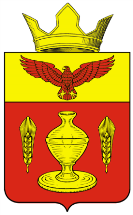 ВОЛГОГРАДСКАЯ ОБЛАСТЬПАЛЛАСОВКИЙ МУНИЦИПАЛЬНЫЙ РАЙОНАДМИНИСТРАЦИЯ ГОНЧАРОВСКОГО СЕЛЬСКОГО ПОСЕЛЕНИЯПОСТАНОВЛЕНИЕ«17» февраля  2017 года                           п. Золотари                                           №21О внесении изменений и дополнений вПостановление администрацииГончаровского сельского поселения№24 от 26 мая 2015  года «Об утверждении административного регламентапредоставления муниципальной услуги «Предоставление земельного участка, находящегося в муниципальнойсобственности в постоянное  (бессрочное), безвозмездное пользование» (в редакции Постановлений № 89 от 14 декабря 2015 года,№9 от «10» января 2017г.)           С целью приведения законодательства Гончаровского сельского поселения в соответствии с действующим законодательством, руководствуясь статьей 7 Федерального закона от 06 октября 2003 года № 131-ФЗ «Об общих принципах организации местного самоуправления в Российской Федерации», Администрация Гончаровского сельского поселенияПОСТАНОВЛЯЕТ:        1.Внести изменения и дополнения в Постановление Администрации Гончаровского сельского поселения №24 от 26 мая 2015  года «Об утверждении административного регламента предоставления муниципальной услуги «Предоставление земельного участка, находящегося в муниципальной собственности в постоянное  (бессрочное), безвозмездное пользование» (в редакции Постановлений № 89 от 14 декабря 2015 года, №9 от «10» января 2017г.) (далее- постановление).        1.1. В грифах приложений № 1, 2, 3 к Административному регламенту слова «государственная собственность на который не разграничена или»- исключить.        1.2 Название приложения № 3 к Административному регламенту изложить в следующей редакции:«Блок-схемапоследовательности административных процедур к Административному регламенту предоставления муниципальной услуги «Предоставление земельного участка, находящегося в муниципальной собственности в постоянное  (бессрочное), безвозмездное пользование»        2. Контроль за исполнением настоящего Постановления, оставляю за собой.         3.Настоящее Постановление вступает в силу с момента официального опубликования (обнародования).Глава Гончаровского                                                                        К.У. Нуркатовсельского поселения    Рег. №21/2017г.    